		С песней встретим Старый Новый год!	Под таким девизом 13 января 2023 г. в продолжение акции «От всей души» прошел «Новогодний огонёк» для ветеранов труда и пожилых людей в любительском  клубе «Кому за 50…», который состоялся в Вороновском районном Доме культуры и народного творчества.  Многие пришли в костюмах  сказочных героев. Все дружно пели песни, водили хоровод с Дедом Морозом и Снегурочкой, плясали вместе со сказочными цыганками, кружились в ритме вальса.  Были проведены занимательные конкурсы и игры. Никто не оставался в стороне. Всем присутствующим были подарены сладости и сувениры. Настроение у всех было поистине праздничное.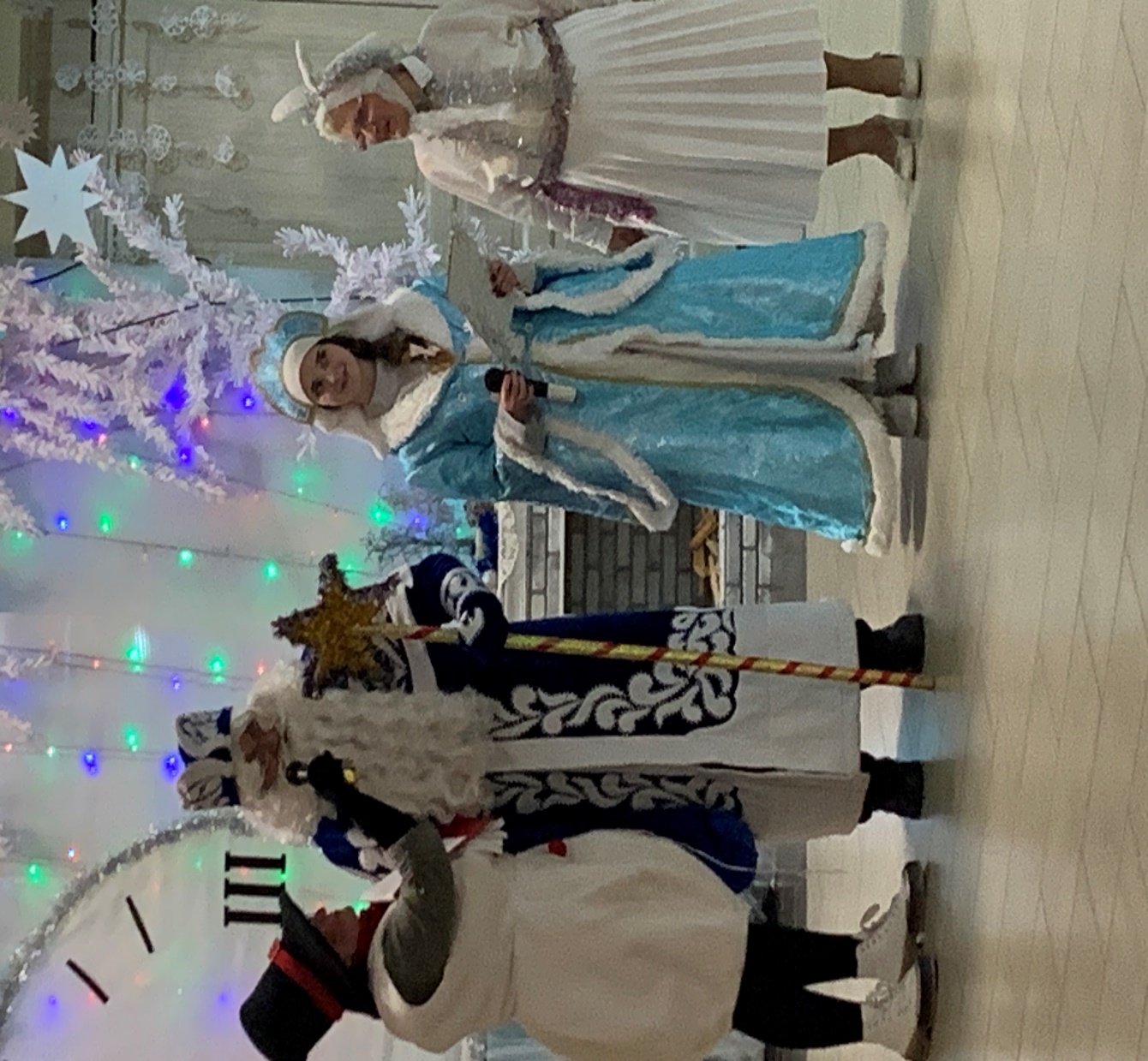 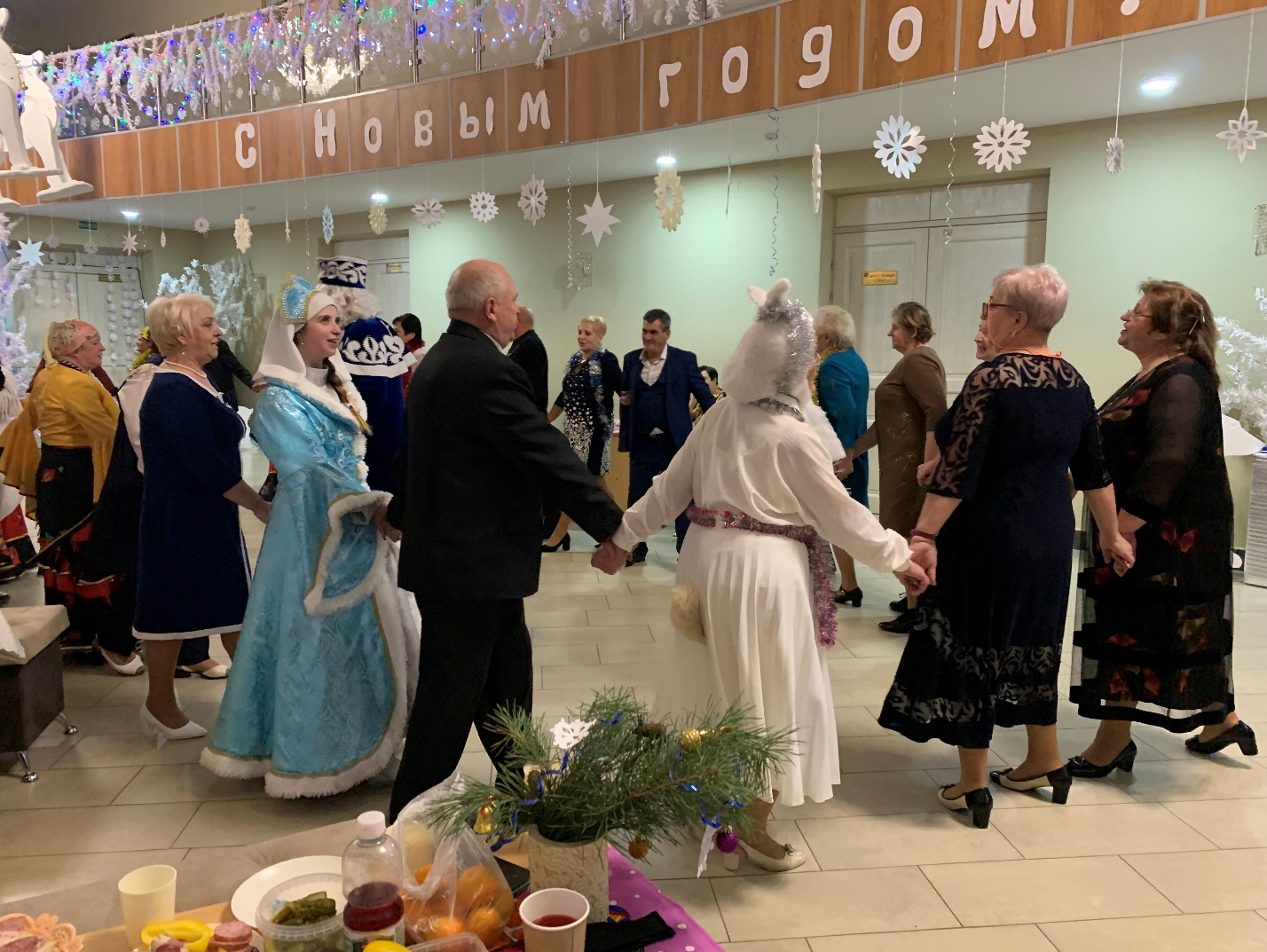 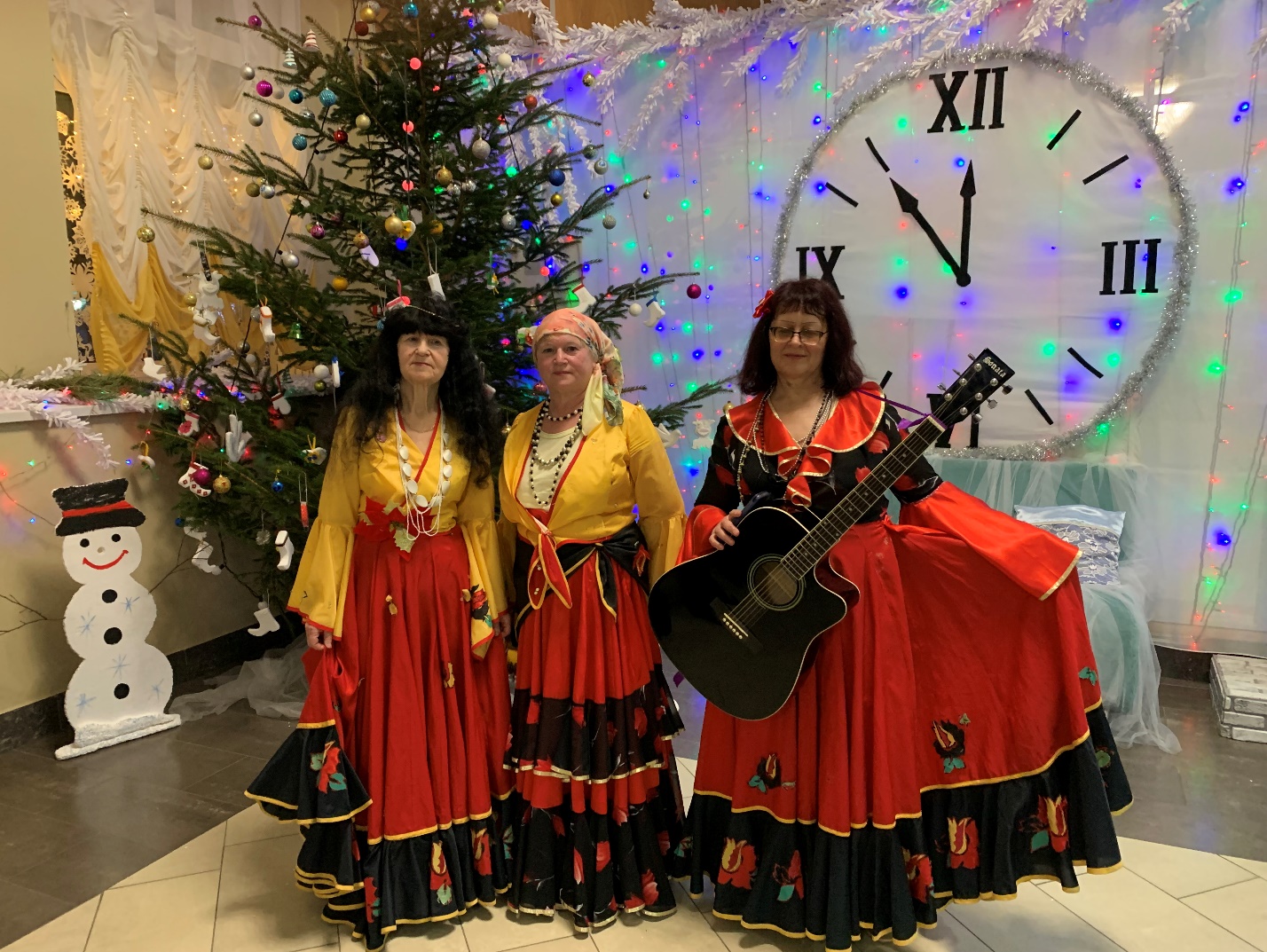 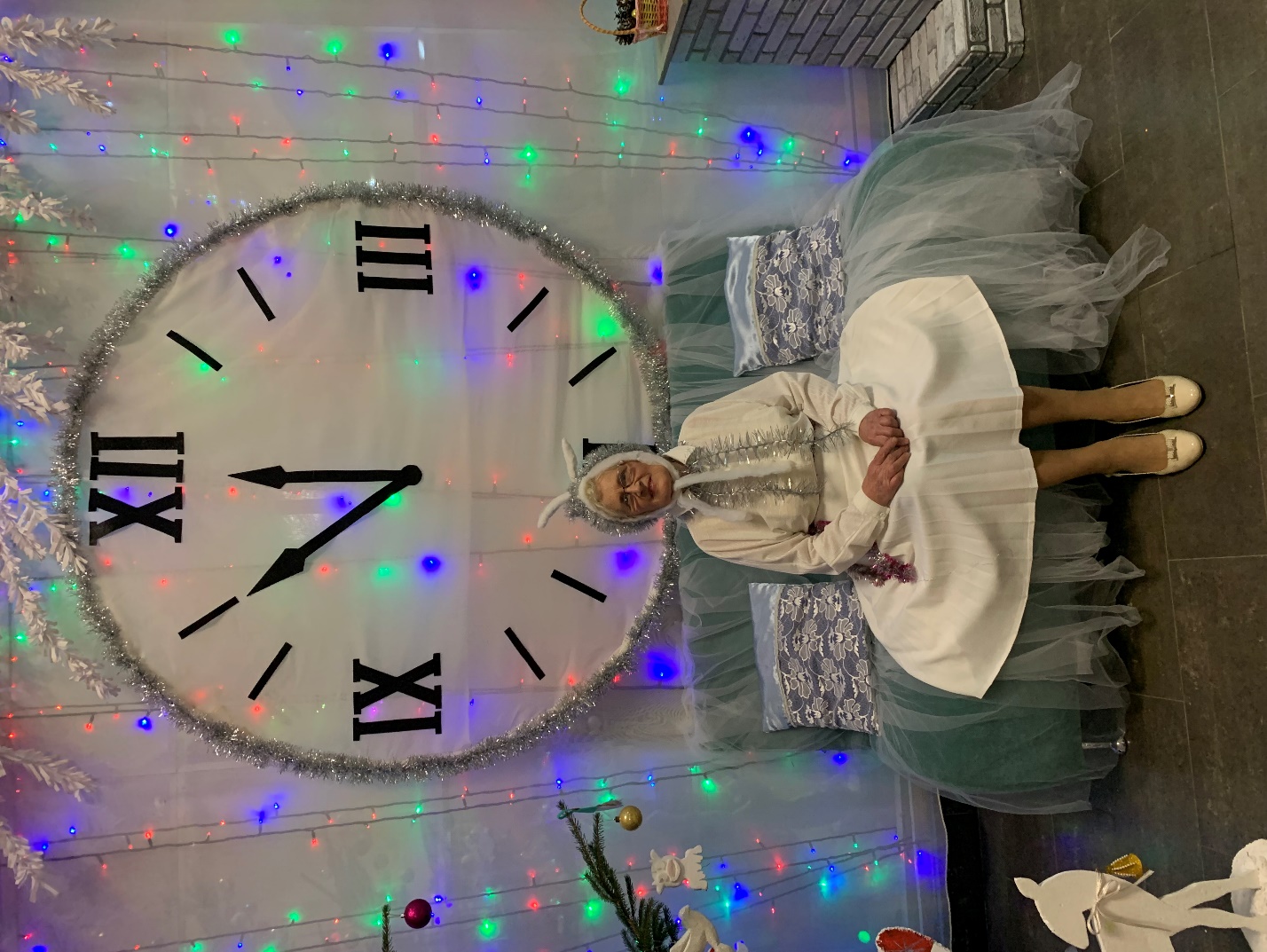 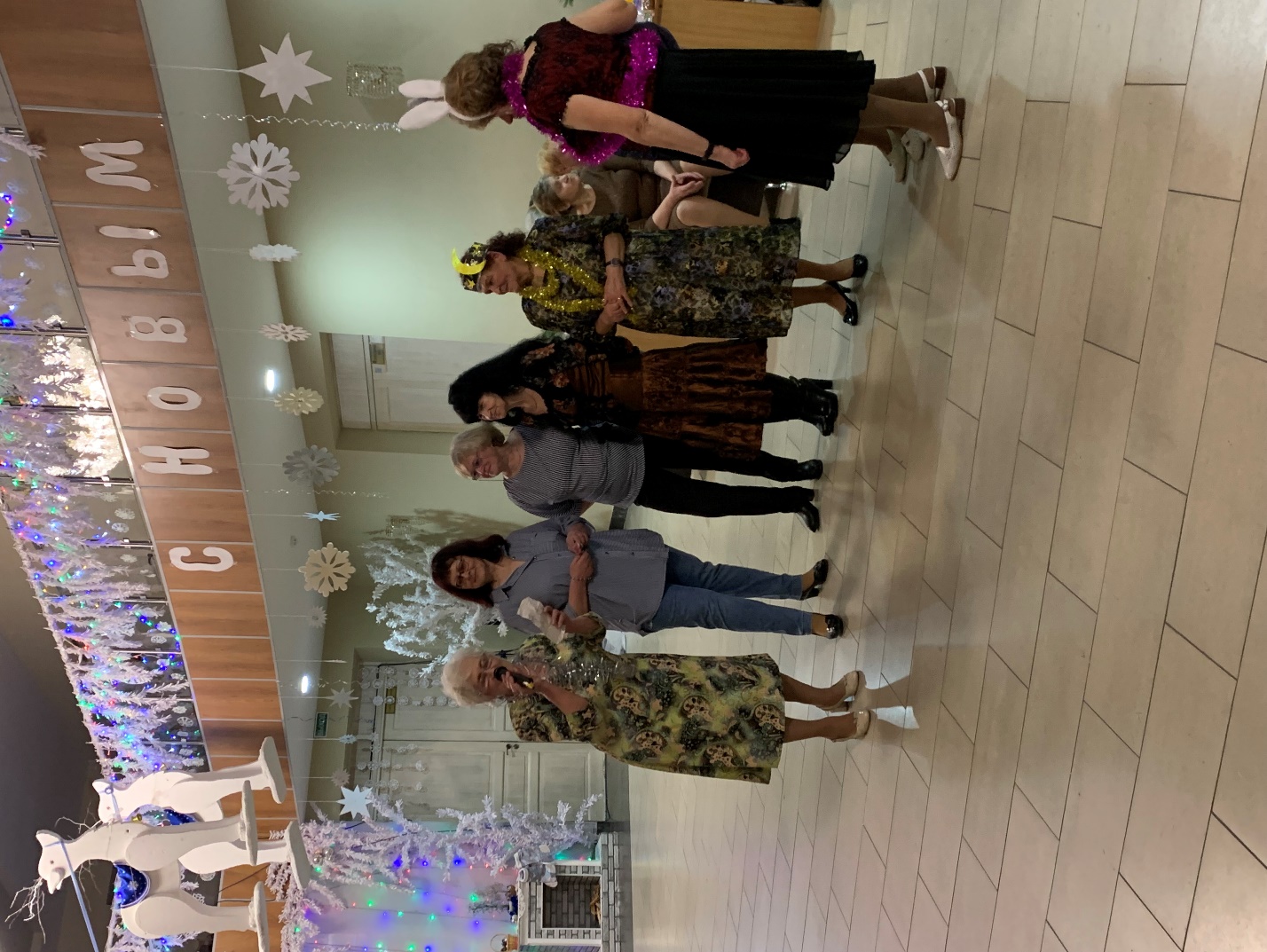 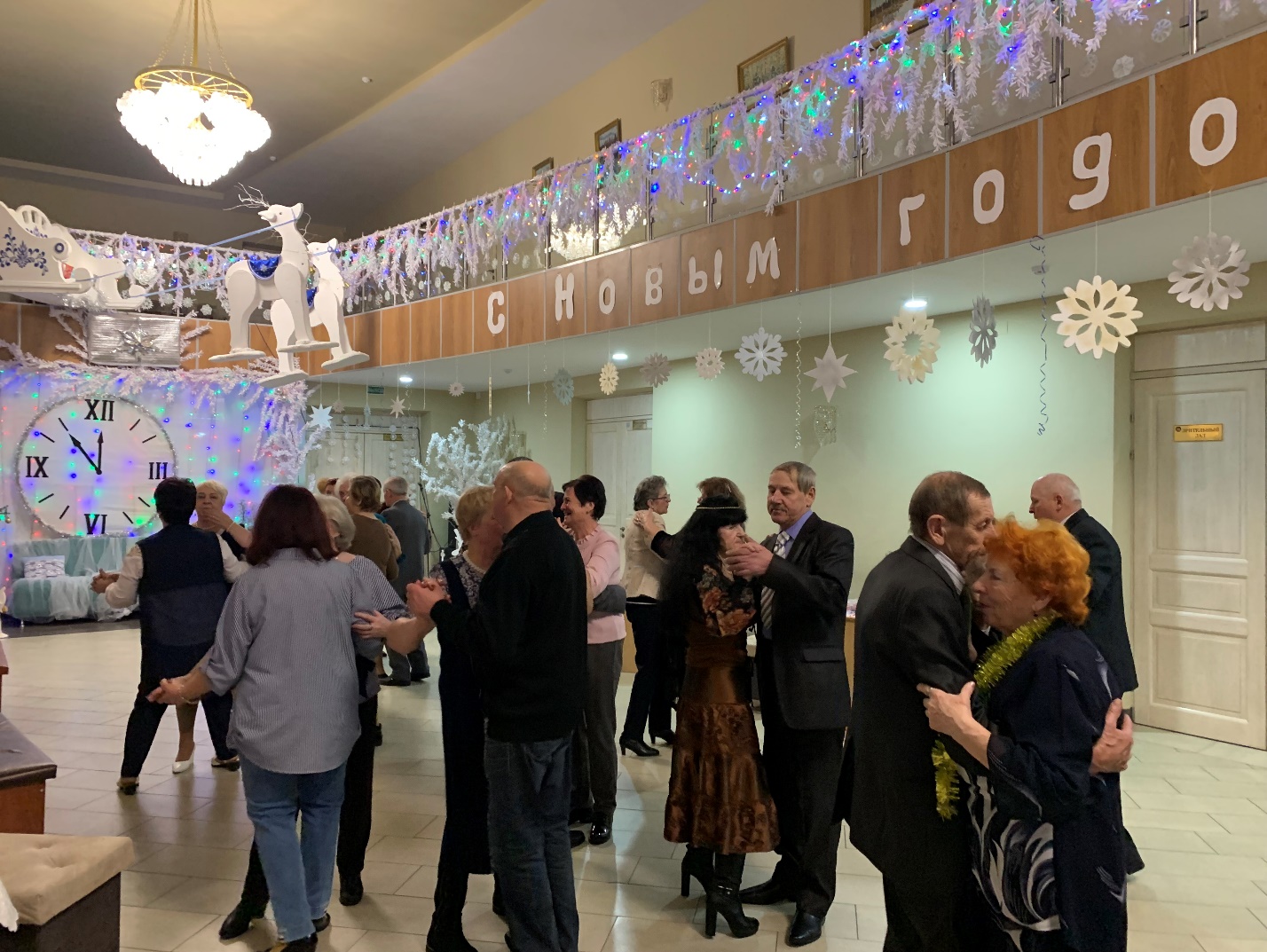 